Air! SVT! TAWS-B! Thermawing! WAAS! ADS-B In/Out!2008 Cessna 400 SL with G1000, GFC700N1299H Ser#4110991188 Total Time Since NewAvionics:Garmin G1000 Integrated Avionics System GDU 1040 Primary Flight DisplayGDU 1044 Multi-Function Display w/Autopilot ControlsGCU 476 Data Entry Key PadGEA71 Engine/Airframe InterfaceGRS77 Attitude Heading Reference System (AHRS)GDC74A Air Data Computer (ADC)GMA44 Three Axis MagnetometerGIA63W Dual WAAS Enabled Integrated Avionics UnitsGDL69A XM Radio & Weather ReceiverGTX-345R Transponder with ADS-B In/OutGMA1347 Audio Panel with Playback FeaturesMid-Continent Backup Attitude, Airspeed & AltimeterGarmin GFC700 Integrated Two-axis Autopilot w/Flight DirectorAvidyne TAS600 Active TrafficGarmin SafeTaxi Garmin 0534.21 System SoftwareTAWS-B Terrain AwarenessEngine:Continental TSIO-550-C(11) Platinum Engine Option w/Tuned InjectorsAdditional Equipment: Automatic Climate Control System with Air ConditioningPrecise Flight Speed BrakesPropeller HeatPrecise Flight Built in 4-Place OxygenOregon Aero Sport SeatsKelly Thermawing Performance & Design:235 Knots Maximum Speed at FL250200 Knots on 16.5 Gallons Per Hour at 17,000’1200 Nautical Mile Maximum Range59 Knot Stall SpeedUtility Category – Stronger than the CompetitorsBest Handling Aircraft in ClassEasy to Fly!Exterior:  White and Black with Gold StripesInterior:Beige Leather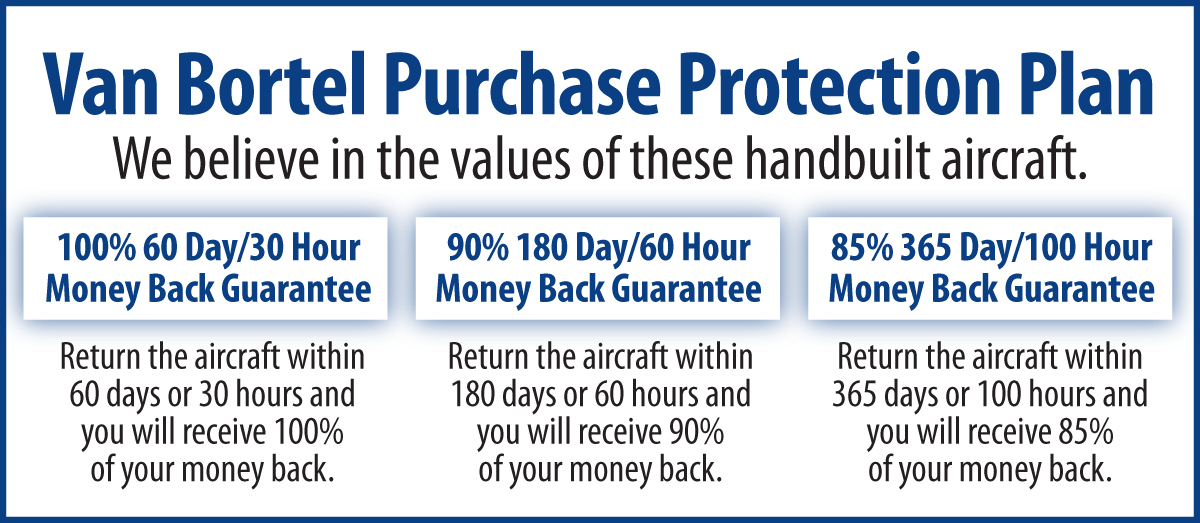 We fly the aircraft to your ramp for inspection by you and your mechanic at no cost or obligation to you.All Specifications Subject To Verification Upon InspectionTrades Welcome  •  No Damage History  •  Always Hangared  •  No Corrosion